Subject: Anthropology: Made In His Image! 							    First Baptist ChurchTopic: Creation, Man, Evolution					     	                                  Pastor Jim BarnesText: Genesis 1:1-31	 					                                                                    May 14, 2023Creation Of Mankind – How Did I Get Here?If You Seek To Study The _____ Of _______ From A ________ Perspective You Will Discover _______ To Life’s Basic Questions And Find _______ For Your Future.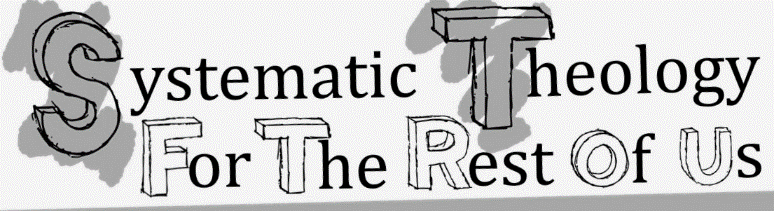 M_________ Start With __________ Not _______________. A_____________ Genesis As ___________ Not _______________.Genesis is the most _________________ book of the ______________________.The Bible is the ________________ book of the __________________.Properly understood the _________________ confirms the ______________ account.D____________ Into The _____________ For A _______________.E_______________ The ________________ Of ___________.I Was Created To ____________________ God.I Was Created To ____________________ God.Application:   If you believe the creation account, what a difference this can make in your everyday life, knowing there is a Creator God who made you, loves you, redeems you, so you live out His purpose as you face life’s challenges.* Sermon Graphics Courtesy of Noel Merrit